Comparative Vertebrate AnatomySample Laboratory AssignmentAugust 31, 2022Clare HaysTable of ContentsCover Page...............................................................................................................................1Table of Contents…………………………………………………………………………………………………..……………2Answers to Laboratory Objectives……………………………………………………………………………………….3Bony Fish Skeleton...................................................................................................................4Human Skeleton	Skull..............................................................................................................................5	Pectoral Girdle and Appendage...................................................................................6	Pelvic Girdle and Appendage.......................................................................................7Resources..................................................................................................................................8Answers to Laboratory ObjectivesChapter 32 points 1. Classify Amphioxus (=Branchiostoma) in the appropriate phylum and subphylum. Phylum Chordata, Subphylum Cephalochordata Chapter 142 points 1. Classify lampreys in the appropriate phylum and subphylum. PhylumChordata, Subphylum Vertebrata2 points 2. What is the difference between the terms myotome and myomere? Myomere – muscle segment in adult form. Myotome – muscle segment in an immature form.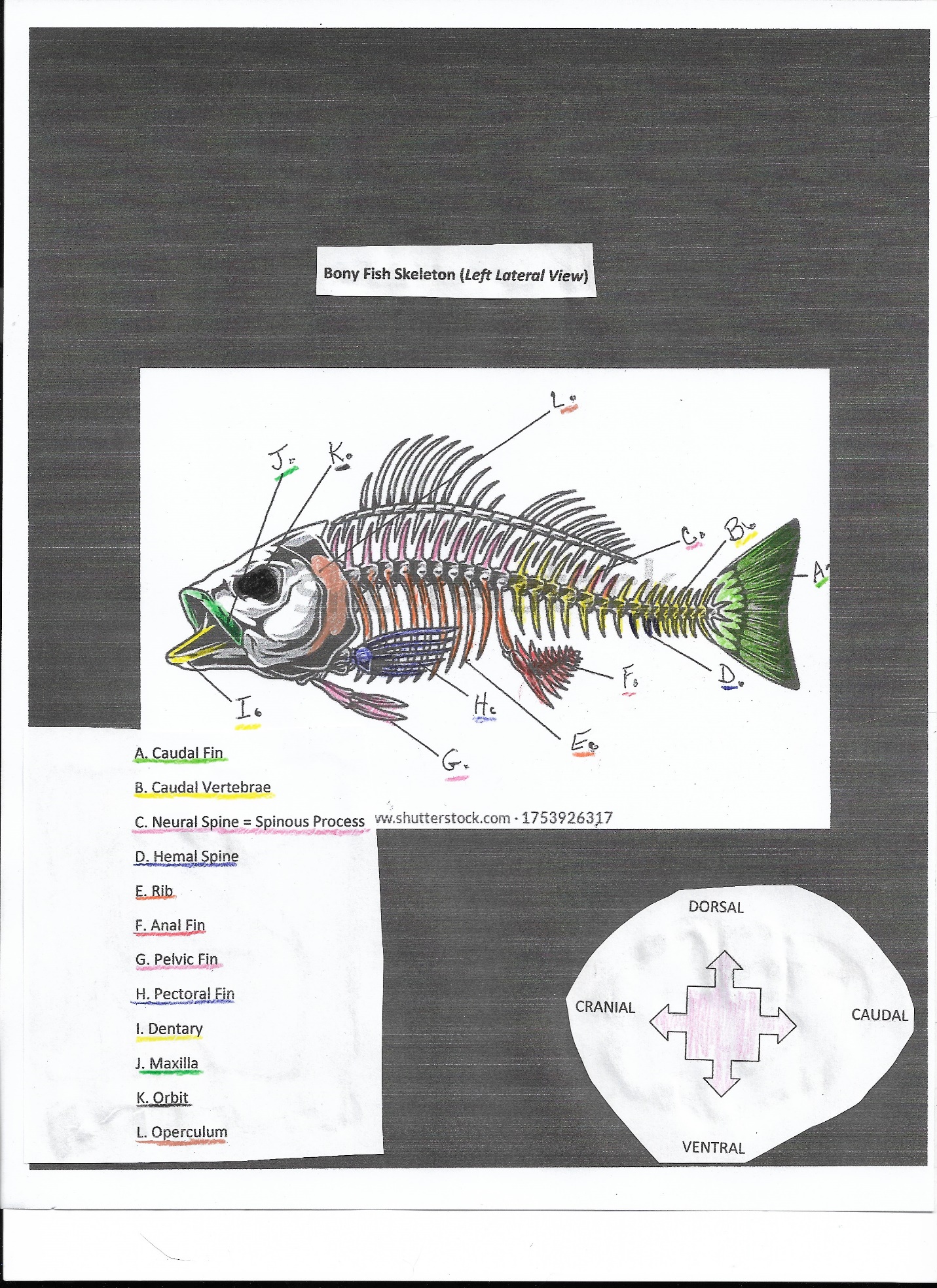 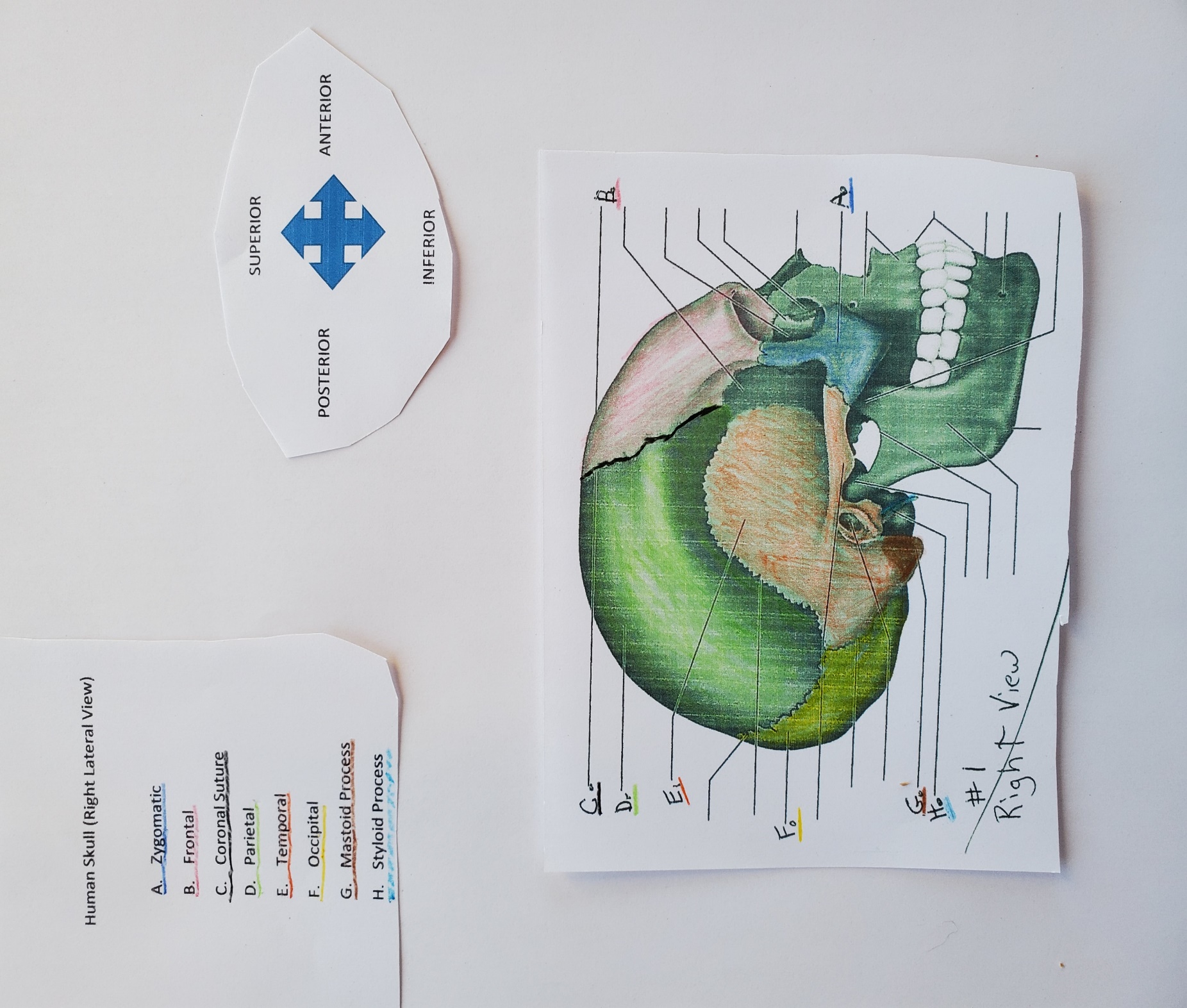 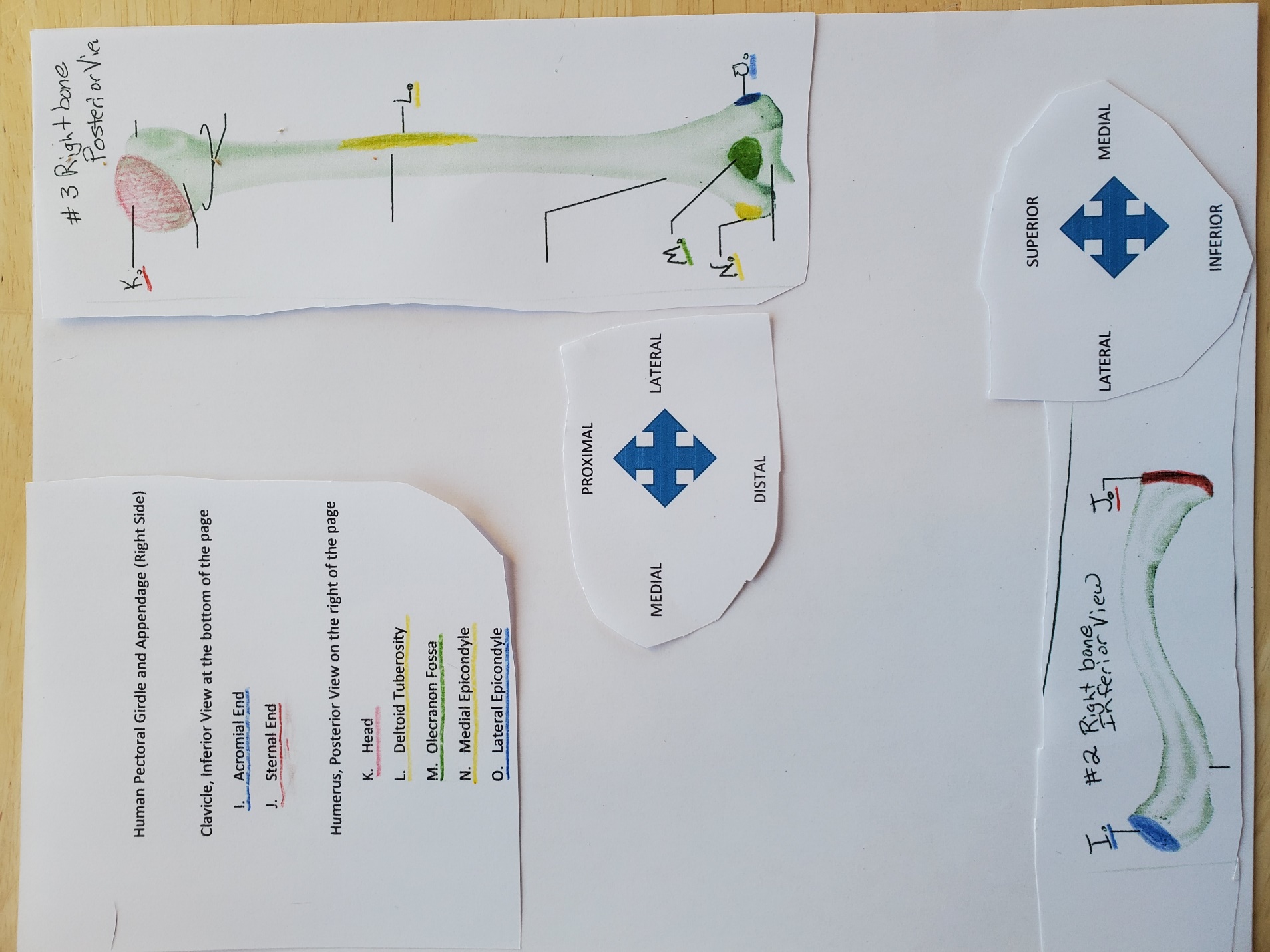 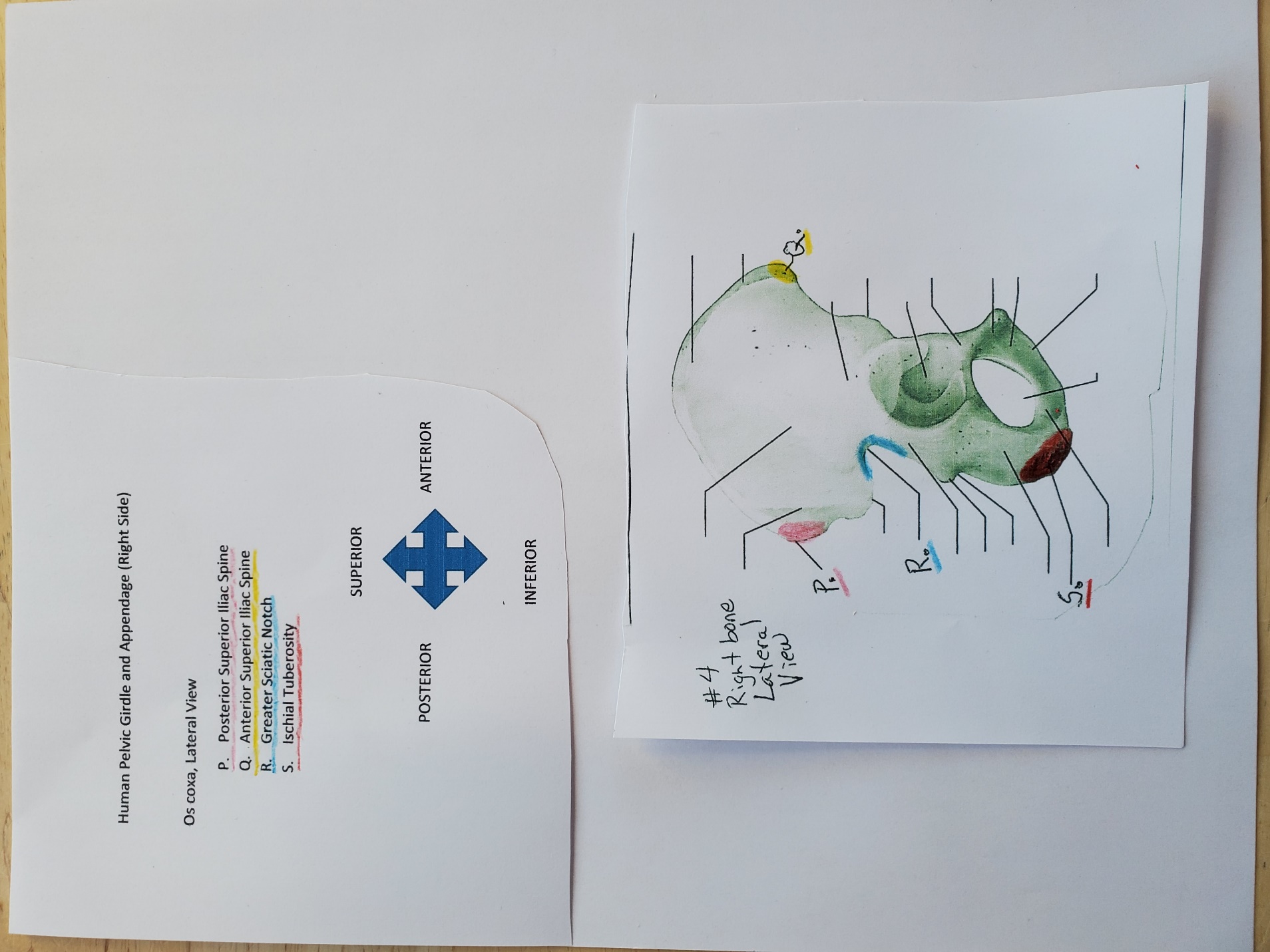 ReferencesFishbeck, D.W. & Sebastiani, A.M (2015). Comparative Anatomy Manual, of Vertebrate Dissection, 3rd Edition. Morton Publishing Company.Swislosky, E. & Roosa, K. (2017). Atlas of Comparative Anatomy. Lumen Learning. https://louis.oercommons.org/courses/atlas-of-comparative-vertebrate-anatomy/view